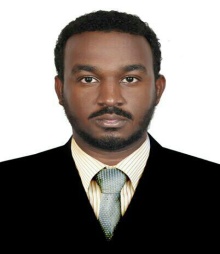 To obtain a challenging position with an organization that will provide a platform to utilize the best of my skills and abilities and a place that allows me and encourages me to be an active participant as well vital contribute on development of the company.Bachelor of Engineering (Honors) in Electrical Engineering from Sudan University of Science & Technology /Sudan DEC.2016AutoCAD for Electrical Engineers at ABDELBARY center for Engineering and Technical studies in Khartoum, SudanSensors & Instruments at INTELLIGENT ORIENTATION (iO) Training centre in Khartoum, Sudan from 12 to 23March 2017.Variable Speed Drivers (VSD) at INTELLIGENT ORIENTATION (iO) Training centre in Khartoum, Sudan from 25 to 28 March 2017.Fundamentals of PLC at INTELLIGENT ORIENTATION (iO) Training centre in Khartoum, Sudan from 2 t0 15 April 2017.Advanced PLC at INTELLIGENT ORIENTATION (iO) Training centre in Khartoum, Sudan from 16 to 27 April 2017.Human Machine Interface (HMI) at INTELLIGENT ORIENTATION (iO) Training centre in Khartoum, Sudan from 7 to 14 May 2017.Sudanese Electricity Distribution co. LtdResponsibilities: preparing panel board, installation & commissioning, preparing a list of spare parts required, developing a preventive maintenance activities to be carried in the plant.KONE for Elevators & Escalators Khartoum, SudanResponsibilities: Preparing elevator parts for installation, Assist in reading and analyzing installation Drawings and wiring diagrams, Carrying out maintenance of elevator and other tests of safety procedures.Technical SkillsHighly skilled in Microsoft officeGood knowledge of DC power supplies, line drivers and modems.Proficient in Transmission lines, broadcasting, switching, control and operation system.Good knowledge of PLC’s, raw materials, production processes, industrial instrumentation and calibration.Highly skilled in Matlab and AutoCAD Drawings.Strong mathematical skills.Personal SkillsArabic and English speaking and writing very good.Very Energetic result oriented and organized.Ability to work under stress and ability to handle people.Strong analytical and problem solving skills.Responsible and sincere.Excellent communication and interpersonal skills.ObjectiveEducationCertificatesTrainingsSkills